QUICK REFERENCE SHEET FOR SUPPLY ORDERS(Revised as of June 2016)The system is set up with your individual account information but it may not display your current location/address.  DON’T WORRY, you can change it later.  Continue processing your Sales Order.  After you have added the last item to the cart, the system will allow you to change the 37 #.  When saved, the correct address will be displayed.BASIC ORDERING PROCESS:Login: Salesforce with your e-authClick: Create/Review Sales Order Click:  New Sales Order.  A new Sales Order Number (SO-XXXXXX) will be created (Top Left).  Scroll down to the bottom of the screen and click:  Add New Item.In the Filter box, enter the item name/number/description of the item you wish to order. Click:  Apply Filter to search.  Click on the item Name. That product number will appear on the Item # field (top right).  Enter the quantity (delete the zeros-0.0000, enter quantity, i.e. 1 or 3). Click SAVE.  Note: You’ll get a popup box that will let you know you must submit order when finished, press OK.Click: Go to Sales Order.  Scroll to bottom, you will see the item added.  To add more items to order, repeat steps 4-7.  When finished you must click: Submit Order.  You will get a popup box to confirm the delivery address.  If correct, click OK.  If not, follow the steps on the next two pages (Changing Customer ID Process).CHANGING CUSTOMER ID PROCESS: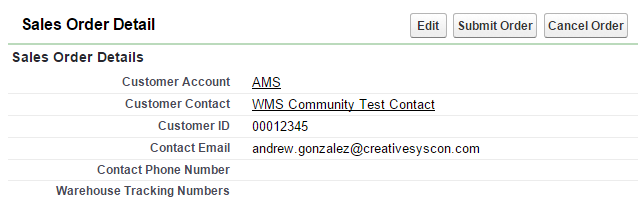 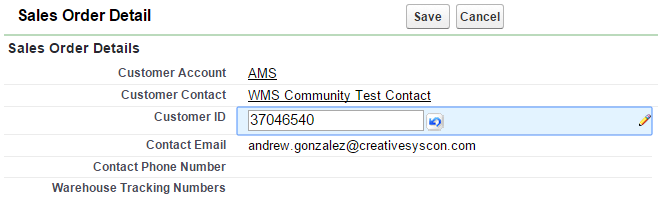 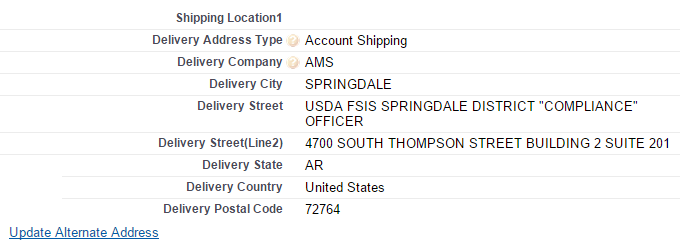 